＊＊＊＊＊＊＊＊＊＊＊＊＊＊＊＊＊＊＊＊＊＊＊＊＊＊＊＊＊＊＊＊＊＊＊＊＊＊＊ 　　　新潟市薬剤師会江南地区会 学術講演会のご案内 　 ＊＊＊＊＊＊＊＊＊＊＊＊＊＊＊＊＊＊＊＊＊＊＊＊＊＊＊＊＊＊＊＊＊＊＊＊＊＊＊平成２６年８月２９日　　　　　　　　　　　　　　　　　　　　　新潟市江南地区地区長斎藤　健太【日　時】平成２６年　９月　１２日（金）１９：３０～２１：００【場　所】　サンウィング横越　　　　　　　新潟市江南区横越川根町2-２０-１　TEL：025-385-5211            【プログラム】開会挨拶情報提供　『ウィルス性肝炎治療について　～進化するC型慢性肝炎治療～』　演者 : ブリストル・マイヤーズ㈱関越営業部　北関東病診課　井上　潤３.閉会挨拶　　　　　　　　　　　　　　　　　【共催】新潟市薬剤師会江南地区会　　　　　　　　　　　　　　　　　　　　　　ブリストル・マイヤーズ㈱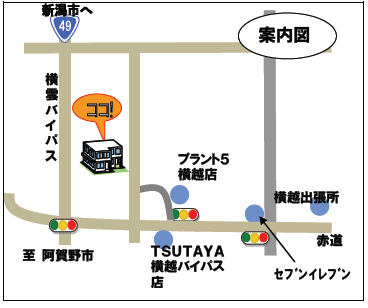 